第11屆桃園全國春聯書法比賽徵件簡章一、宗    旨：為宏揚漢字書法藝術，鼓勵書法研習風氣，配合新春節慶，特舉辦本項比賽。二、指導單位：桃園市政府、桃園市議會三、主辦單位：桃園市政府文化局四、協辦單位：中華民國書學會、中華民國書法教育學會、桃園市書法學會、桃園市書法教育學會、台灣女書法家學會、中華書道學會、中國書法學會、中華弘道書學會、中國標準草書學會、台灣書法學會、中原大學五、參賽資格：不限國籍，凡喜愛書法藝術者均可報名參加。六、比賽分組：（一）國小中低年級組（二）國小高年級組（三）國中組（四）高中職組（含五專前三年）（五）大專組（年齡30歲以下，含研究所、大學、二專、三專及五專後兩年之在學學生）（六）社會組（七）長青組（年滿六十五歲以上）（八）新住民組（中國籍請報名其他組別）七、比賽程序：（一）初選：各組參賽者，先提供自選作品乙件（請參閱十、參賽須知，作品形式不符者不予參賽），由評審委員依據參賽件數比例及作品水準，選出入選者參加現場決賽。（二）決賽：入選決賽者請於106年1月21日(週六)於中原大學體育館現場書寫。（三）決賽評審：由主辦單位召開決賽評審會議，就決賽現場書寫之作品進行評審。八、初選收件辦法：（一）收件時間：自105年10月31日(週一)至11月23日(週三)前，郵戳為憑，逾期不受理。（二）報名方式：長青組：線上報名：可於收件時間截止前至本比賽報名網站(https://www.tycam.tw)，上網完成線上報名，並以 A4 紙張單面列印報名表並妥善黏貼於初選作品背面右上角，請掛號郵寄或專人送交至「33053桃園市縣府路 21 號，桃園市政府文化局視覺藝術科收」，信封註明「第11屆桃園全國春聯書法比賽」，郵戳為憑，逾期不受理。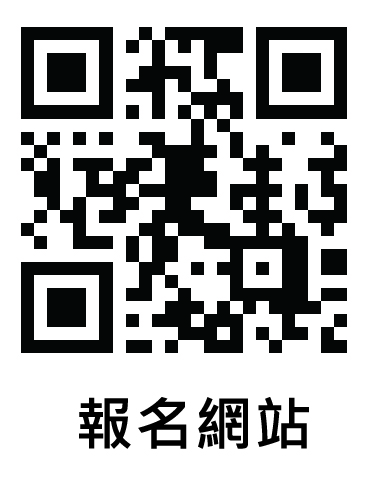 紙本報名：填寫紙本報名表黏貼於初選作品背面右上角，並請掛號郵寄或專人送交至「33053桃園市桃園區縣府路 21 號，桃園市政府文化局視覺藝術科收」，信封註明「第11屆桃園全國春聯書法比賽」，郵戳為憑，逾期不受理。其他組別一律採線上報名，未線上報名者不予受理。（三）聯絡洽詢：（03）3322592轉8520，信箱：yichun@mail.tyccc.gov.tw，桃園市政府文化局視覺藝術科陳小姐。（四）桃園市政府文化局網站http://www.tyccc.gov.tw/，徵件簡章公告於「下載專區」，比賽      結果、活動訊息公告於「最新消息、新聞稿」。九、各項時程：十、參賽須知：（一）初選：初選作品請以宣紙書寫(尺寸如下)，不須裝裱，並不得以對聯形式送件，且不予退件。長青組、社會組、大專組、高中職組：四尺宣紙對開（約135×）。國中組、國小中低年級組、國小高年級組、新住民組：四尺宣紙四開（約69×）。限直幅書寫，內容、字體不拘，需落款署名。每人限參加一組，限每人一件作品，不得重複送件(違者取消參賽資格)。參賽作品不得由他人代筆(含摹寫)，已獲決賽資格者，經查獲或評審比對不實者，取消參賽資格且三年內不得參賽。參賽者請線上報名(僅長青組可紙本報名)，以 A4 紙張單面列印報名表並妥善黏貼於初選作品背面右上角，以掛號信件郵寄或專人送交至主辦單位以免遺失。（二）決賽：作品經初選後，入選名單將於105年12月30日(週五)公佈於桃園市政府文化局網站【最新消息】，並以專函通知，參加決賽者請自備筆、墨、書寫工具，比賽用紙由主辦單位提供，非比賽用紙一律不予評審。字體不拘，書寫內容及比賽用紙由主辦單位當場發給。作品請落款鈐印，國中小、新住民組如無印章者，僅款文即可；鈐印相關用具請參賽者自行準備。社會組除現場書寫春聯外，須加書「條幅」乙件。參賽作品(含初選、決賽)，均不予退件，本局得對所有得獎作品為無償教學、研究、攝影、宣傳、出版、公開展覽、上網展示、製作成果光碟、文宣推廣品等任何形式之非營利性使用，參賽者不得異議或對本局主張著作財產權。各組得獎人數得視作品水準及參賽件數由評審委員決議酌量增減。各組獎金均依所得稅法規定，由主辦單位代扣稅金。（三）參與本比賽者，視同同意並願意完全遵守本參賽簡章之規定，如有不符簡章規定，視同放棄。十一、評審：初選及決賽評審，均由主辦單位遴聘書法名家擔任評審委員。十二、相關比賽未盡事宜，依籌備委員會決議辦理。十三、獎勵辦法：                     （佳作以上得獎者另頒發獎狀乙紙）【報名表】-------------------------------------------------------------------------------------------------------------※請上本比賽報名網站(https://www.tycam.tw)報名後將填寫完成之報名表，黏貼於作品背面右上角。如以線上報名，則不須再另填寫本表。(請用可牢固黏貼之方式，勿以釘書機固定)                    第11屆桃園全國春聯書法比賽報名表                     (限長青組紙本報名用，其他組別請線上報名)工作項目時間備註簡章發布105年9月公布於本局網站，紙本簡章於各縣市文化局免費索取初選收件105年10月31日(週一)至11月23日(週三)參賽者以線上報名後郵寄或親送至主辦單位初選評審105年12月23日(週五)預定於桃園市政府文化局舉行初選成績公佈105年12月30日(週五)將以專函(含決賽資訊)通知，並公佈於桃園市政府文化局網站【最新消息】決賽日期106年1月21日(週六)8時30分-9時30分報到10時正式比賽地點：中原大學體育館(桃園市中壢區中北路200號)決賽評審決賽完畢隨即評審地點：中原大學體育館推廣活動同決賽日12時30分至13時30分 現場舉辦「漢字之美書法推廣活動」頒獎典禮同決賽日14時地點：中原大學體育館得獎公佈同決賽日14時頒獎典禮現場公佈現場公佈得獎名單，並發佈訊息於桃園市政府文化局網站組    別特   優優    選佳 作國    小中低年級組三人獎金6,000元十五人獎金1,000元若干名國    小高年級組三人獎金6,000元十五人獎金1,000元若干名國 中 組三人獎金7,000元十五人獎金2,000元若干名高 中 組三人獎金8,000元五人獎金2,000元若干名大 專 組三人獎金12,000元五人獎金2,000元若干名新住民組三人獎金7,000元十五人獎金2,000元若干名組    別第一名第二名第三名優    選佳 作社 會 組一人獎金50,000元一人獎金30,000元一人  獎金20,000元十五人獎金4,000元若干名長 青 組一人獎金20,000元一人獎金10,000元一人  獎金6,000元五人獎金2,000元若干名參加組別□國小中低 □國小高   □國中組  □高中組□大專組   □社會組   ■長青組  □新住民組□國小中低 □國小高   □國中組  □高中組□大專組   □社會組   ■長青組  □新住民組□國小中低 □國小高   □國中組  □高中組□大專組   □社會組   ■長青組  □新住民組□國小中低 □國小高   □國中組  □高中組□大專組   □社會組   ■長青組  □新住民組□國小中低 □國小高   □國中組  □高中組□大專組   □社會組   ■長青組  □新住民組□國小中低 □國小高   □國中組  □高中組□大專組   □社會組   ■長青組  □新住民組編號：(由本局填寫)姓    名生    日 (民國/月/日)生    日 (民國/月/日)性    別男 / 女身分證字號(外籍人士請填護照號碼)國   籍國   籍法定監護人(未成年者必填)就讀學校(服務單位)就讀班級(無者免填)郵遞區號通訊地址通訊地址聯絡電話（日）                （夜）              （行動電話）（日）                （夜）              （行動電話）（日）                （夜）              （行動電話）（日）                （夜）              （行動電話）（日）                （夜）              （行動電話）（日）                （夜）              （行動電話）（日）                （夜）              （行動電話）電子信箱得獎經歷(書法類為主)本人參加「第11屆桃園全國春聯書法比賽」，願完全遵守參賽簡章之規定，如有不符簡章規定，視同放棄。參賽人：                       (務必簽名)                   中華民國  105  年        月          日本人參加「第11屆桃園全國春聯書法比賽」，願完全遵守參賽簡章之規定，如有不符簡章規定，視同放棄。參賽人：                       (務必簽名)                   中華民國  105  年        月          日本人參加「第11屆桃園全國春聯書法比賽」，願完全遵守參賽簡章之規定，如有不符簡章規定，視同放棄。參賽人：                       (務必簽名)                   中華民國  105  年        月          日本人參加「第11屆桃園全國春聯書法比賽」，願完全遵守參賽簡章之規定，如有不符簡章規定，視同放棄。參賽人：                       (務必簽名)                   中華民國  105  年        月          日本人參加「第11屆桃園全國春聯書法比賽」，願完全遵守參賽簡章之規定，如有不符簡章規定，視同放棄。參賽人：                       (務必簽名)                   中華民國  105  年        月          日本人參加「第11屆桃園全國春聯書法比賽」，願完全遵守參賽簡章之規定，如有不符簡章規定，視同放棄。參賽人：                       (務必簽名)                   中華民國  105  年        月          日本人參加「第11屆桃園全國春聯書法比賽」，願完全遵守參賽簡章之規定，如有不符簡章規定，視同放棄。參賽人：                       (務必簽名)                   中華民國  105  年        月          日本人參加「第11屆桃園全國春聯書法比賽」，願完全遵守參賽簡章之規定，如有不符簡章規定，視同放棄。參賽人：                       (務必簽名)                   中華民國  105  年        月          日